.Intro: Start on vocalS1: Walk x 2 - Anchor step – Step bag x 2 – Cross step – Step bagS2: Side Point switches - Heel dig switches – Hip bums ¼ turnS3: Extended vine right – Bag rock – Chasse leftS4: Hip bums ¼ turn – Rock – Coaster stepS5: Rock forward – Logstep bag – Bag rock – Logstep forwardS6: Step ½ turn – Step ¼ turn – Step forward – Bounce x 2Contact ~ Mail: agnethe58hansen@hotmail.com - Website: agnethe58hansen.dkOne Reason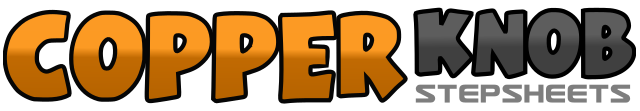 .......Count:48Wall:4Level:High Beginner WCS.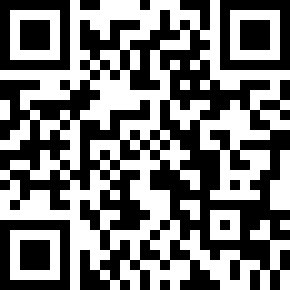 Choreographer:Agnethe Hansen (DK) - March 2016Agnethe Hansen (DK) - March 2016Agnethe Hansen (DK) - March 2016Agnethe Hansen (DK) - March 2016Agnethe Hansen (DK) - March 2016.Music:One Good Reason by Tracy Chapman One Good Reason by Tracy Chapman One Good Reason by Tracy Chapman One Good Reason by Tracy Chapman One Good Reason by Tracy Chapman ........1 – 2Walk forward on right foot, Walk forward on left foot3 & 4Cross right foot behind left, Step left foot on place, Step right foot slightly back5 – 6Step left foot bag, step right foot bag,7 & 8cross left foot over right, step right foot bag and left foot beside right.1& 2&Point right toe to right, right foot beside left. Point left toe to left, left foot beside right.3& 4&Dig right heel in front, right foot beside left. Dig left heel in front, right foot beside right.5 – 6Touch right toe forward, push hip up and make ¼ turn to left, taking weight on right7 – 8Touch left toe forward, push hip up and taking weight on left1  - 2&Step right foot to the right side, cross left foot behind right, step right foot to right side3 – 4cross left foot over right and step right foot to right side.5 – 6Rock back on left, recover on right7 & 8step left foot to left side, step right foot beside left, step left foot to left side.1 – 2Touch right toe forward, push hip up and make ¼ turn to left, taking weight on right3 – 4Touch left toe forward, push hip up and taking weight on left5 – 6Rock forward on right foot and recover on left foot.7 & 8Step right foot back, Step left foot next to right, Step right foot forward1 – 2Rock forward on left foot, recover on right foot3 & 4step back on left foot, cross right over left foot and step bag on left foot5  - 6Rock back on right foot, recover on left foot7 & 8Step forward on right foot, log left foot behind right and step forward on right foot1 – 2Step forward on left, make a ½ turn on ball3 – 4Step forward on left and make a1/4 turn on ball5 – 6Step forward on left foot, close right foot beside left7 – 8Bounce both heels twice ending with weight on left